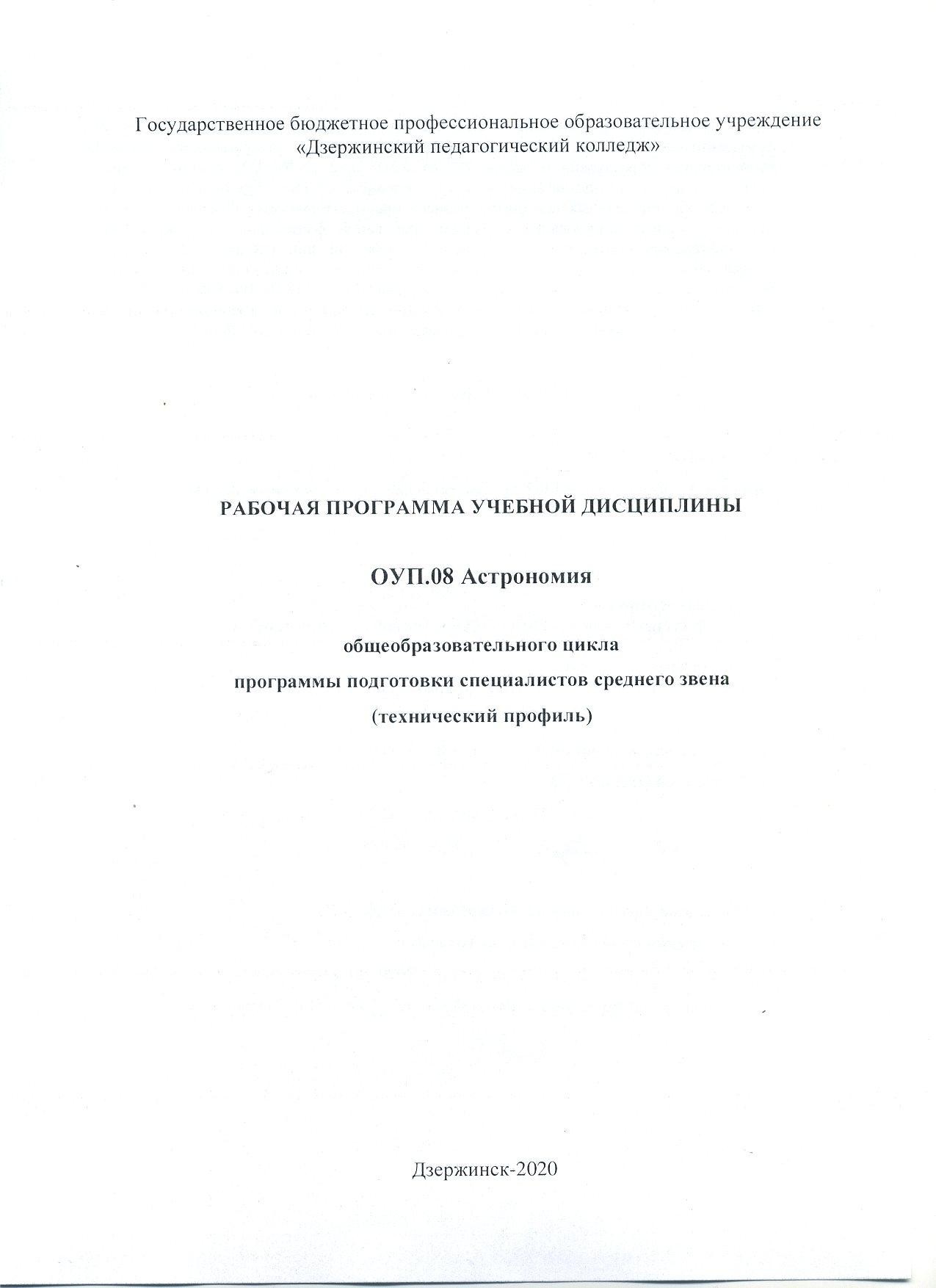 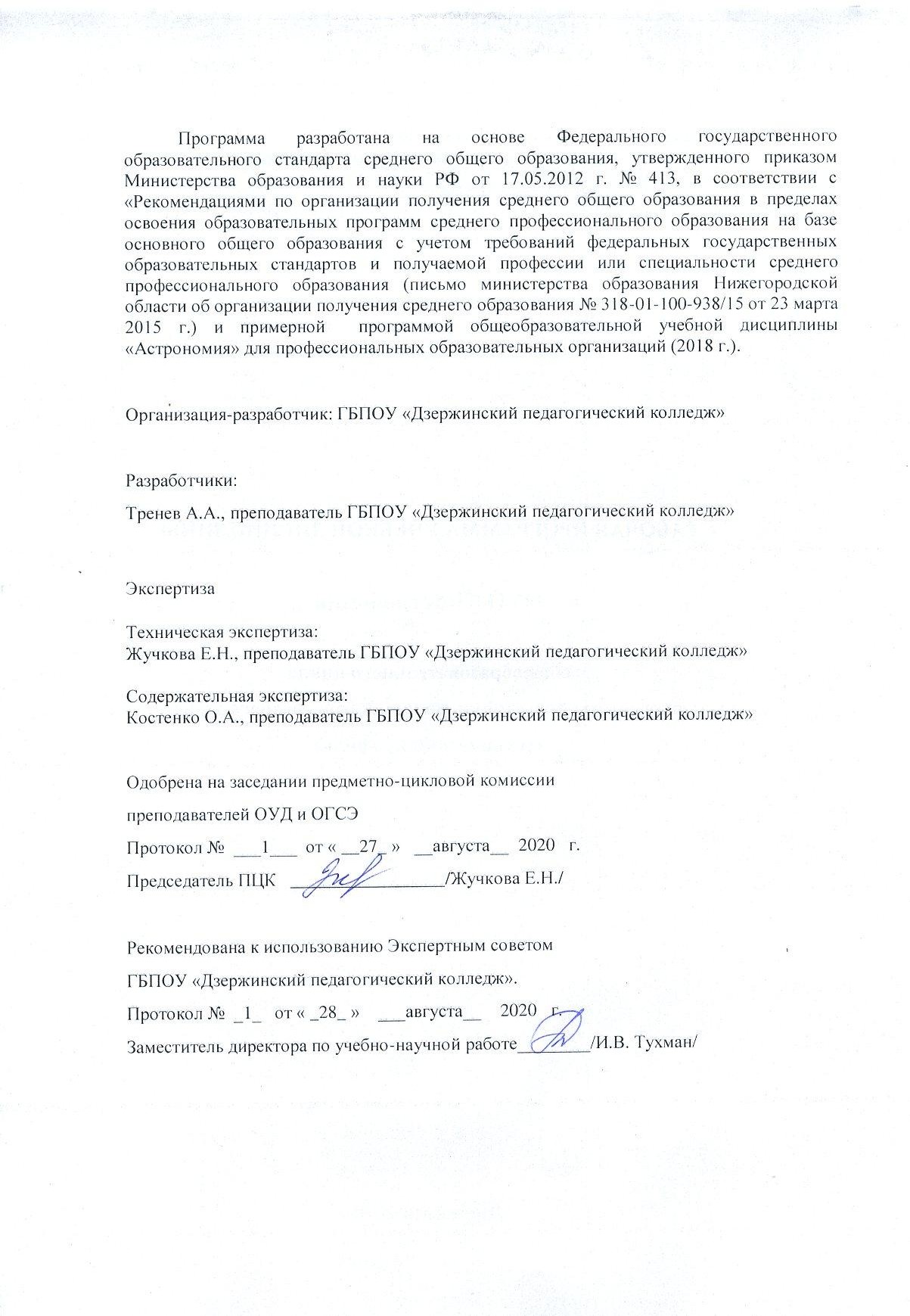 СОДЕРЖАНИЕПАСПОРТ РАБОЧЕЙ ПРОГРАММЫ УЧЕБНОЙ ДИСЦИПЛИНЫ АСТРОНОМИЯОбласть применения рабочей программыРабочая программа учебной дисциплины «Астрономия» является частью основной образовательной программы по специальности среднего профессионального образования09.02.07 Информационные системы и программирование в соответствии с ФГОС по специальности СПО 09.02.07 Информационные системы и программирование, утвержденного приказом Министерства образования и науки РФ от 09.12.2016 г. №1547.Место учебной дисциплины в структуре основной образовательной программы: Учебная дисциплина «Астрономия» принадлежит к циклу общеобразовательных дисциплин (ОУП.08)Цели и задачи учебной дисциплины – требования к результатам освоения учебной дисциплины:личностные:-чувство гордости и уважения к истории и достижениям отечественной науки-умение использовать достижения современной науки и технологий для повышения собственного интеллектуального развития в выбранной профессиональной деятельности;-умение самостоятельно добывать новые для себя знания, используя для этого доступные источники информации;-умение выстраивать конструктивные взаимоотношения в команде по решению общих задач;-умение управлять своей познавательной деятельностью, проводить самооценку уровня собственного интеллектуального развития;метапредметные:-использование различных видов познавательной деятельности для решения астрономических задач, применение основных методов познания (наблюдения, описания, измерения) для изучения различных сторон окружающей действительности;-использование основных интеллектуальных операций: постановки задачи, формулирования гипотез, анализа и синтеза, сравнения, обобщения, систематизации, выявления причинно-следственных связей, поиска аналогов, формулирования выводов для изучения различных сторон физических объектов, явлений и процессов, с которыми возникает необходимость сталкиваться в профессиональной сфере;-умение генерировать идеи и определять средства, необходимые для их реализации;-умение использовать различные источники для получения информации, оценивать ее достоверность;-умение анализировать и представлять информацию в различных видах;-умение публично представлять результаты собственного исследования, вести дискуссии, доступно и гармонично сочетая содержание и формы представляемой информации; предметные:формирование представлений о строении Солнечной системы, эволюции звезд и Вселенной, пространственно-временных масштабах Вселенной;понимание сущности наблюдаемых во Вселенной явлений;владение основополагающими астрономическими понятиями, теориями, законами и закономерностями, уверенное пользование астрономической терминологией и символикой;формирование представлений о значении астрономии в практической деятельности человека и дальнейшем научно-техническом развитии;осознание роли отечественной науки в освоении и использовании космического пространства и развитии международного сотрудничества в этой области.Рекомендуемое количество часов на освоение рабочей программы учебной дисциплины:Объем образовательной нагрузки – 36 часовУчебная нагрузка обучающихся во взаимодействии с преподавателем – 36 часов. Теоретическое обучение - 26 часов;Практических занятий – 10 часов.СТРУКТУРА И СОДЕРЖАНИЕ УЧЕБНОЙ ДИСЦИПЛИНЫ АСТРОНОМИЯОбъем учебной дисциплины и виды учебной работыТематический план и содержание учебной дисциплины«АСТРОНОМИЯ»УСЛОВИЯ РЕАЛИЗАЦИИ УЧЕБНОЙ ДИСЦИПЛИНЫТребования к минимальному материально-техническому обеспечению Реализация учебной дисциплины требует наличия учебного кабинета; Технические средства обучения: компьютер, мультимедийный проектор, экран.Информационное обеспечение обученияЭлектронные изданияОсновные источникиАстрономия : учеб. пособие для СПО / А. В. Коломиец [и др.] ; отв. ред. А. В. Коломиец, А. А. Сафонов. — М. : Издательство Юрайт, 2018. — 277 с. — (Серия : Профессиональное образование). — ISBN 978-5-534-08243-2. — Режим доступа : www.biblio-online.ru/book/2750497E-F894-4BEF-839A-18EBC2C32255.Язев, С. А. Астрономия. Солнечная система : учеб. пособие для вузов / С. А. Язев ; под науч. ред. В. Г. Сурдина. — 3-е изд., перераб. и доп. — М. : Издательство Юрайт, 2018. — 336 с. — (Серия : Специалист). — ISBN 978-5-534-08244-9. — Режим доступа: www.biblio-online.ru/book/D0B48A2E-D1F2-4F59-B222-EB6224795A27.Дополнительные источникиБредихин, Ф. А. О хвостах комет / Ф. А. Бредихин. — М. : Издательство Юрайт, 2018.236 с. — (Серия : Антология мысли). — ISBN 978-5-534-04106-4. — Режим доступа: www.biblio-online.ru/book/B8D2DE27-9278-4895-8639-CDC234000C26.Концепции современного естествознания: астрономия : учеб. пособие для вузов / А. В. Коломиец [и др.] ; отв. ред. А. В. Коломиец, А. А. Сафонов. — М. : Издательство Юрайт, 2018. — 277 с. — (Серия : Университеты России). — ISBN 978-5-534-09065-9.Режим доступа : www.biblio-online.ru/book/0C8811A1-5AB8-4205-9C3C- 88A5C418EDD4.Ломоносов, М. В. Избранные произведения. Естественные науки и философия / М. В. Ломоносов. — М. : Издательство Юрайт, 2019. — 460 с. — (Серия : Антология мысли). — ISBN 978-5-534-06154-3. — Режим доступа : www.biblio- online.ru/book/02A5C842-68E6-48C7-B662-9AFBE0607733.Перельман, Я. И. Занимательная астрономия / Я. И. Перельман. — М. : Издательство Юрайт, 2018. — 182 с. — (Серия : Открытая наука). — ISBN 978-5-534-07253-2. — Режим доступа : www.biblio-online.ru/book/50DB2F5C-DD7C-4FF7-A70F- B3D0A7B136D6.Электронные ресурсыКурс «Основы астрономии» на базе МГУ им. М.В. Ломоносова [Электронный ресурс]: Режим доступа: https://openedu.ru/course/msu/BASTRO/Сайт Российской Ассоциации учителей астрономии [Электронный ресурс]: Режим доступа: https://sites.google.com/site/auastro/res4.	КОНТРОЛЬ И ОЦЕНКА РЕЗУЛЬТАТОВ ОСВОЕНИЯ УЧЕБНОЙ ДИСЦИПЛИНЫстр.ПАСПОРТ	РАБОЧЕЙ	ПРОГРАММЫ	УЧЕБНОЙ ДИСЦИПЛИНЫ «АСТРОНОМИЯ»4СТРУКТУРА И СОДЕРЖАНИЕ УЧЕБНОЙ ДИСЦИПЛИНЫ6УСЛОВИЯ РЕАЛИЗАЦИИ УЧЕБНОЙ ДИСЦИПЛИНЫ15КОНТРОЛЬ	И	ОЦЕНКА	РЕЗУЛЬТАТОВ	ОСВОЕНИЯ УЧЕБНОЙ ДИСЦИПЛИНЫ18Вид учебной работыОбъем часовСуммарная учебная нагрузка во взаимодействии с преподавателем36Самостоятельная работаОбъем образовательной программы36в том числе:в том числе:теоретическое обучение26лабораторные работы (если предусмотрено)практические занятия (если предусмотрено)10курсовая работа (проект) (если предусмотрено)-контрольная работа-Самостоятельная работа-Промежуточная аттестация проводится в форме дифференцированного зачета(2 семестр)Промежуточная аттестация проводится в форме дифференцированного зачета(2 семестр)Наименование разделов итемСодержание учебного материала, лабораторные работы и практические занятия,самостоятельная работа обучающихсяСодержание учебного материала, лабораторные работы и практические занятия,самостоятельная работа обучающихсяОбъем часовУровень освоения12234Введение в астрономиюСодержание учебного материалаСодержание учебного материала4(0)12Предмет астрономии (кульминации светил). Изменение вида звездного неба в течение года (экваториальная система что изучает астрономия, роль наблюдений в астрономии, связь астрономии с другими науками, значение астрономии). Звездное небо (что такое созвездие, основные созвездия). Изменение вида звездного неба в течение суток (небесная сфера и ее вращение, горизонтальная система координат, изменение горизонтальных координат, видимое годичное движение Солнца, годичное движение Солнца и вид звездного неба).Способы определения географической широты (высота Полюса мира и географическая широта места наблюдения, суточное движение звезд на разных широтах, связь между склонением, зенитным расстоянием и географической широтой). Основы измерения времени(связь времени с географической долготой, системы счета времени, понятие о летосчислении).2211Раздел 1. Строениесолнечной системы8(4)Тема 1.1 Видимоедвижение планет. Развитие представлений оСолнечной системе.Содержание учебного материалаСодержание учебного материала2Тема 1.1 Видимоедвижение планет. Развитие представлений оСолнечной системе.12Петлеобразное движение планет, конфигурации планет, сидерические и синодические периоды обращения планет.Астрономия в древности, геоцентрические системы мира, гелиоцентрическая система мира, становление гелиоцентрического мировоззрения1122Тема 1.2 Законы Кеплера.Определение расстоянийдо тел Солнечной системы и размеров небесных тел.Содержание учебного материалаСодержание учебного материала2Тема 1.2 Законы Кеплера.Определение расстоянийдо тел Солнечной системы и размеров небесных тел.12Законы Кеплера - законы движения небесных тел (три закона Кеплера), обобщение и уточнение Ньютоном законов Кеплера (закон всемирного тяготения, возмущения, открытие Нептуна, законы Кеплера в формулировке Ньютона). Определение расстояний попараллаксам светил, радиолокационный метод, определение размеров тел Солнечной системы.1122Тема 1.2 Законы Кеплера.Определение расстоянийдо тел Солнечной системы и размеров небесных тел.Тематика практических занятийРасчет сидерических и синодических периодов обращения планет.Определение расстояний по параллаксам светил.Тематика практических занятийРасчет сидерических и синодических периодов обращения планет.Определение расстояний по параллаксам светил.422Раздел 2 Физическаяприрода тел солнечной системы10(2)Тема 2.1 Система "Земля -Содержание учебного материалаСодержание учебного материала2Луна"Основные движения Земли, форма Земли, Луна - спутник Земли, солнечные и лунныезатмения. Природа Луны (физические условия на Луне, поверхность Луны, лунные породы).22Тема 2.2 Планеты земной группыСодержание учебного материалаСодержание учебного материала2Тема 2.2 Планеты земной группы1Общая характеристика атмосферы, поверхности, физические условия на планетах земной группы.22Тема 2.2 Планеты земной группыСодержание учебного материалаСодержание учебного материала2Тема 2.3 Планеты- гиганты1Общая характеристика планет-гигантов, особенности строения, спутники, кольца.22Тема 2.4 Астероиды и метеориты. Кометы и метеорыСодержание учебного материалаСодержание учебного материала2Тема 2.4 Астероиды и метеориты. Кометы и метеоры12Закономерность в расстояниях планет от Солнца и пояс астероидов, движение астероидов, физические характеристики астероидов, метеориты.Открытие комет, вид, строение, орбиты, природа комет, метеоры и болиды, метеорныепотоки.1122Тематика практических занятий1.	Сравнение планет земной группы и планет-гигантов.Тематика практических занятий1.	Сравнение планет земной группы и планет-гигантов.2Раздел 3. Солнце и звезды7(2)Тема 3.1 Общие сведения о Солнце. Строениеатмосферы Солнца. Источники энергии и внутреннее строение Солнца.Тема 3.2 Солнце и жизнь ЗемлиТема 3.3 Расстояние до звезд.Содержание учебного материалаСодержание учебного материалаТема 3.1 Общие сведения о Солнце. Строениеатмосферы Солнца. Источники энергии и внутреннее строение Солнца.Тема 3.2 Солнце и жизнь ЗемлиТема 3.3 Расстояние до звезд.11 Общие сведения о Солнце. Строение атмосферы Солнца. Источники энергии и внутреннее строение Солнца.Вид в телескоп, вращение, размеры, масса, светимость, температура Солнца и состояниевещества на нем, химический состав. Фотосфера, хромосфера, солнечная корона, солнечная активность. Протон - протонный цикл, понятие о моделях внутреннего строения Солнца..22Тема 3.1 Общие сведения о Солнце. Строениеатмосферы Солнца. Источники энергии и внутреннее строение Солнца.Тема 3.2 Солнце и жизнь ЗемлиТема 3.3 Расстояние до звезд.1Солнце и жизнь ЗемлиПерспективы	использования	солнечной	энергии,	коротковолновое	излучение,радиоизлучение, корпускулярное излучение, проблема "Солнце - Земля")11Тема 3.1 Общие сведения о Солнце. Строениеатмосферы Солнца. Источники энергии и внутреннее строение Солнца.Тема 3.2 Солнце и жизнь ЗемлиТема 3.3 Расстояние до звезд.12Расстояние до звезд.Определение расстояний по годичным параллаксам, видимые и абсолютные звездные величины. Пространственные скорости звезд (собственные движения и тангенциальные скорости звезд, эффект Доплера и определение лучевых скоростей звезд). Физическая природа звезд (цвет, температура, спектры и химический состав, светимости, радиусы, массы, средние плотности). Связь между физическими характеристиками звезд (диаграмма "спектр-светимость", соотношение "масса-светимость", вращение звезд различных спектральных классов). Двойные звезды (оптические и физические двойные звезды, определение масс звезд из наблюдений двойных звезд, невидимые спутники звезд). Физические переменные, новые и сверхновые звезды (цефеиды, другие физические переменные звезды, новые и сверхновые).221Тематика практических занятий1.	Определение расстояний по годичным параллаксам.Тематика практических занятий1.	Определение расстояний по годичным параллаксам.22Раздел 4. Строение и эволюция Вселенной6 (2)Тема 4.1 Наша ГалактикаСодержание учебного материалаСодержание учебного материала2Тема 4.1 Наша Галактика1Наша ГалактикаСостав нашей Галактики - звезды и звездные скопления, туманности, межзвездный газ,космические лучи и магнитные поля; строение Галактики, вращение Галактики и движение звезд в ней; радиоизлучение). Другие галактики (открытие других галактик, определениеразмеров, расстояний и масс галактик; многообразие галактик, радиогалактики и активность ядер галактик, квазары). Метагалактика (системы галактик и крупномасштабная структура Вселенной, расширение Метагалактики, гипотеза "горячей Вселенной", космологические модели Вселенной)..21Тема 4.2 Происхождение и эволюция звездСодержание учебного материалаСодержание учебного материалаТема 4.2 Происхождение и эволюция звезд12Происхождение и эволюция звездПроисхождение и эволюция звезд (возраст галактик и звезд, происхождение и эволюция звезд).Происхождение планет (возраст Земли и других тел Солнечной системы, основные закономерности в Солнечной системе, первые космогонические гипотезы, современные представления о происхождении планет21111Тема 4.2 Происхождение и эволюция звездТематика практических занятий1.	Определение размеров, расстояний и масс галактикТематика практических занятий1.	Определение размеров, расстояний и масс галактик22Тема 4.2 Происхождение и эволюция звездДифференцированный зачетДифференцированный зачет1Самостоятельная работа обучающихся по подготовке индивидуальных проектов.1.	Определение темы, цели и задачи проектаОпределение списка литературыОтбор содержания проектаСамостоятельная работа обучающихся по подготовке индивидуальных проектов.1.	Определение темы, цели и задачи проектаОпределение списка литературыОтбор содержания проектаТемы проектов по астрономииСвязь солнечной активности с погодой в Нижегородской областиВлияние фаз Луны на всхожесть семянВлияние магнитного поля на спектры звездОсвоение космоса: плюсы и минусыЖизнь на планетах Солнечной системы6 Создание системы защиты Земли от потенциально опасных космических объектовТемы проектов по астрономииСвязь солнечной активности с погодой в Нижегородской областиВлияние фаз Луны на всхожесть семянВлияние магнитного поля на спектры звездОсвоение космоса: плюсы и минусыЖизнь на планетах Солнечной системы6 Создание системы защиты Земли от потенциально опасных космических объектовВсего:Всего:36(10)Результаты (личностные, метапредметные, предметные)Критерии оценкиМетоды оценкиличностные:− чувство гордости и уважения к истории	и	достижениям отечественной физической науки; физически грамотное поведение в профессиональной деятельности и быту при обращении с приборами и устройствами;− готовность к продолжению образования и повышения квалификации в избранной профессиональной деятельности и объективное осознание роли предметных компетенций в этом;− умение использовать достижения современной астрономической науки и физических технологий для повышения		собственного интеллектуального развития в выбранной	профессиональной деятельности;− умение самостоятельно добывать новые для себя знания, используя для этого доступные источники информации;−	умение	выстраивать конструктивные взаимоотношения в команде по решению общих задач;−	умение	управлять	своейдает оценку вклада отечественных ученых в развитие астрономии;анализирует ход развития астрономии;соблюдает правила поведения и техники безопасности на практических занятиях и в быту.понимает необходимость дальнейшего продолжения образования;анализирует физические теории, знание которых необходимо в будущей профессиональнойдеятельности.понимает ценности научного познания мира не вообще для человечества в целом, а для себя лично;использует Интернет и интерактивные мультимедийные средства на различных носителях.ведет диалог, выслушивает оппонента, участвует вдискуссии, открытовыражает и отстаивает свою точку зрения.высказывает свою точку зрения на рассматриваемую проблему, воспринимая при этом мнение собеседников.-определяет цель и задачи работы;-составляет план работы;разрабатывает план иЗащита презентаций «Успехи в освоении космического пространства».Представление и обсуждение докладов по материалам Интернет-ресурсов.. Устный ответ. Экспертная оценка устного ответа.Выполнение упражнений, тестов.Устный ответ. Экспертная оценка устного ответа Устный ответ. Экспертная оценка устного ответа.Выполнение упражнений, тестов. Экспертная оценка устного ответа.Защита презентации по теме:«Проблема «Солнце —Земля»». Устный ответ по теме: «Черные дыры»Защита проекта по теме«Перспективы и основные направления развития современной космонавтики».Устный ответ. Самоконтроль по вопросам учебника.Экспертная оценка устного ответа.познавательной деятельностью, проводить самооценку уровня собственного интеллектуального развития;возможные схемы действий экспериментальногоопределения электроемкости конденсатора идиэлектрической проницаемости вещества;- осуществляет самоконтроль и самооценку познавательнойдеятельностиВыполнение упражнений, тестов. Экспертная оценка устного ответа.метапредметные:− использование различных видов познавательной деятельности для решения астрономических задач, применение основных методов познания (наблюдения, описания, измерения для изучения различных сторон	окружающей действительности;−	использование				основных интеллектуальных				операций: постановки						задачи, формулирования гипотез, анализа и синтеза,	сравнения,	обобщения, систематизации,			выявления причинно-следственных					связей, поиска аналогов, формулирования выводов для изучения различных сторон астрономических объектов, явлений и процессов, с которыми возникает		необходимость сталкиваться в профессиональной сфере;− умение генерировать идеи и определять средства, необходимые для их реализации;− умение использовать различные источники для получения информации, оценивать ее достоверность;− умение анализировать и представлять информацию в различных видах;объясняет на примере магнитных явлений, почему физику можно рассматривать какметадисциплину.проводит сравнительный анализ полупроводниковых диодов и триодов; - устанавливает причинно- следственные связи при анализе электрических и магнитных явлений.выдвигает возможные гипотезы для объяснения астрономических явленийотбирает материал из литературы, интернет- источников.представляет информацию о видах движения в виде таблицы;представляет в виде графиков изохорный, изобарный и изотермический процессы.-составляет доклад по результатам исследования, грамотно определяя структуру;Выполнение упражнений, тестов. Письменный отчет по результатам практических работ. Экспертная оценка письменного ответа.Защита проекта по темам:«Солнечная система»,«Эволюция Вселенной». Устный ответ. Экспертная оценка устного ответа.Контроль умений и навыков при выполнении практической работы.Экспертная оценка результатов практической работы.Защита проекта «Эволюция звезд». Доклады по теме«Развитие космических технологий».Отчет по работе с интернет- источниками по теме«Возможные сценарии эволюции Вселенной» Устный ответ. Самоконтроль по вопросам учебника.Экспертная оценка устного ответа. Выполнение упражнений, тестов.Экспертная оценка письменного ответа.− умение публично представлять результаты		собственного исследования, вести дискуссии, доступно и гармонично сочетая содержание	и		формы представляемой информации;- сопровождает доклад наглядностью;-вступает в дискуссию по теме исследования, прислушиваясь к мнению оппонентов, отстаивая свою точку зрения.Защита докладов, сообщений, презентаций, мини-сайтов по темам курса астрономии.Устный ответ. Самоконтроль по вопросам учебника.Экспертная оценка устного ответа. Выполнение упражнений, заданий творческого характера.Экспертная оценка письменного ответапредметные:− сформированность представлений о строении Солнечной системы, эволюции	звезд	и	Вселенной, пространственно-временных масштабах Вселенной;понимание	сущности наблюдаемых во Вселенной явлений;владение основополагающими астрономическими понятиями, теориями,	законами	и закономерностями,	уверенное пользование		астрономической терминологией и символикой;формирование представлений о значении	астрономии	в практической		деятельности человека и дальнейшем научно- техническом развитии;осознание роли отечественной науки в освоении и использовании космического пространства и развитии	международного сотрудничества в этой области.излагает основные положения современной научной картины мира;анализирует рольфизических теорий в предсказаниях путей развития Вселенной.проводит сравнительный анализ планет земной группы и планет гигантов;проводит сравнительный анализ путей эволюции звезд.дает определение основных астрономических понятий;-объясняет сущность законов и теорий;-использует астрономическую символику при решении задачвысказывает гипотезы для объяснения наблюдаемыхявлений;предлагает модели явлений;излагает основные положения современной научной картинымира.определяет координаты звезд, расстояния до звезд, их массы, периоды обращения планетобъясняет роль расстояний планет от Солнца, наличие атмосферы, магнитного поляУстный ответ. Экспертная оценка устного ответа. Самоконтроль по вопросам учебника. Экспертная оценка устного ответа. Выполнение упражнений,	тестов.Экспертная	оценкаписьменного	ответа. Отчет по практическим работам по решению задач. Письменное представление результатов лабораторных работУстный ответ. Экспертная оценка устного ответа. Самоконтроль по вопросам учебника. Экспертная оценка устного ответа. Выполнение упражнений, тестов.Экзамен.Подготовка	презентаций, докладов, рефератов по теме:«Научный метод познания в физике». Экспертная оценка созданных	продуктов Письменные отчеты по лабораторным работамУстный ответ. Самоконтроль по вопросам учебника. Экспертная оценка устного ответа.	Выполнение упражнений,		тестов.Экспертная	оценка письменного ответа.обсуждает возможные сценарии эволюции Вселенной; - использует Интернет для поиска современной информации о развитии Вселенной.оценивает информацию с позиции ее свойств:достоверности, объективности, полноты, актуальности и т. д.Устный ответ. Самоконтроль по вопросам учебника. Экспертная оценка устного ответа.	Выполнение упражнений,		тестов.Экспертная	оценкаписьменного		ответа. Защита	докладов	по		теме:«Эволюция	Вселенной»,«Возможные	сценарии развития Вселенной»